NON COMPILARE - RISERVATO AL COMUNEData di Presentazione ………….………………………….. N. Domanda …………………………………………     SPETT.LE COMUNE DI__________________DOMANDA BUONO SOCIALE A FAVORE DI PERSONE CON DISABILITA' GRAVE/ ANZIANIASSISTITI AL PROPRIO DOMICILIO DA CAREGIVER FAMILIARE – ANNO 2019(AI SENSI DELLA DGR XI/1253)…l…. sottoscritt……………………………………………………………………………………………………………..nat……..a…………………………………………………………………………..prov…………il………………….……residente in…………………………………………………………………………………(c.a.p.)………….……………Via/Piazza……………………………………………………………………………………………..n°………………….In qualità di Amministratore di Sostegno diNome…………………………………………..Cognome………………………………………………………………..nat……..a…………………………………………………………………………..prov…………il………………….……residente in…………………………………………………………………………………(c.a.p.)………….……………Via/Piazza……………………………………………………………………………………………..n°………………….Codice fiscale…………………………………………………………………………………………….…………………;CHIEDEDi usufruire del Buono Sociale  a favore di persone con disabilità grave / anziani non autosufficienti assistiti al proprio domicilio  da caregiver familiare -  anno 2019A tal fine, consapevole delle sanzioni civili e penali a cui incorre in caso di dichiarazione mendace o di esibizione di atti falsi o contenenti dati non più corrispondenti a verità, giusto il disposto dell’art. 26 della legge n°15/68,DICHIARA CHE IL PROPRIO AMMINISTRATOÈ nat….a …………………………………………………prov……………..il………………………..E’ residente in……………………………………………………………………………………………che il nucleo familiare dell’amministrato, come definito dallo Stato di famiglia, è formato dalle seguenti personedi avere un ISEE ordinario non superiore a euro 12.000          □SI   □NO che l' ISEE ordinario in mio possesso ha un valore di euro………………………………………………….di possedere certificazione di disabilità grave ai sensi della l. 104, art. 3, comma 1 e 3. o certificazione di invalidità al 100% con indennità di accompagnamento □SI   □NO essere assistito presso il proprio domicilio  da parte di un caregiver familiare □SI   □NO Di essere in possesso di un indice di fragilità sociale che evidenzi il grado di dipendenza nelle attività di vita quotidiana (ADL) e delle attività strumentali alla vita quotidiana (IADL)   □SI   □NO Di essere stato beneficiario della Misura B2 anno 2018:    □SI   □NO di FREQUENTARE  unità d’offerta semiresidenziali socio/sanitarie e/o sociali (CDI, CDD, CSE, SFA):   □SI   □NO K) Di essere in carico alla Misura RSA Aperta ex DGR n. 77769/2018     □SI   □NO L) essere beneficiari di interventi o sostegni integrativi di carattere assistenziale erogati da enti pubblici o  privati o da enti previdenziali (INPS: HOME Care Premium)     □SI   □NO M)  di essere consapevole che, a seguito della definizione della graduatoria,per gli aventi diritto, il servizio sociale comunale effettuerà una visita domiciliare al fine di redigere il PI (progetto individualizzato), parte integrante della documentazione da allegare alla domanda e presupposto perchè possa essere erogato il buono sociale. Tale documento dovrà essere sottoscritto dal servizio sociale comunale e dall'utente stesso beneficiario del buono sociale.    N) di voler riscuotere il buono sociale tramite accredito sul conto corrente bancario a me intestato o  cointestato:
 □SI   □NO 

Codice IBAN : vedi documento rilasciato da Banca

BANCA …………………………………………………………… FILIALE di ………..……………………………. O) in caso di risposta negativa al punto precedente, o di variazione o di chiusura del conto corrente sopra indicato, di delegare alla riscossione in contanti  il sig………………………………………………..…………………… nato a ………………………………….. il ………………………. residente a ……...…………………………… in via ……………………………………………………………………..… telefono …………………………….. codice fiscale ……………………………………...…………………………. La presente delega se non revocata ha durata illimitataIl sottoscritto si impegna a comunicare tempestivamente le eventuali variazioni relative al ricovero in Istituto (RSA), ai cambiamenti anagrafici ed ogni altro evento che modifichi le dichiarazioni rese.Io sottoscritto……….………………………….Dichiarodi non aver presentato domanda Misura B1di essere consapevole che il Buono sociale in oggetto è incompatibile con un altro intervento relativo alla Dgr XI/1253, Misura B2e di informare tempestivamente il Servizio sociale del Comune di residenza, nel caso di presentazione di domanda e riconoscimento del beneficio della misura B1                                                                                                                                                                FIRMA                                                                                                                    ……………………………………………………………………………...ALLEGA ALLA PRESENTE DOMANDA:fotocopia codice fiscale del richiedente fotocopia carta d’identita’ del richiedente copia certificazione di disabilità grave l. 104 art. 3 comma 1 e 3 o invalidità al 100% con indennità di accompagnamento (CONTENENTE L' INDICAZIONE DELLA DIAGNOSI)copia attestazione isee ordinario (ai sensi del DPCM 159/2013);copia delle coordinate bancarie/postali rilasciata dall’istituto di credito ai fini dell' accredito del buono socialeADL/IADL  a cura del servizio socialeNomina di sentenza dell' amministratore di sostegno del beneficiarioData ……………………                                                     	                                     								              FIRMA DEL RICHIEDENTE/            Amministratore di Sostegno                                                                                     ………..…………………………………………….Informativa privacy ai sensi del Regolamento 679/2016/UE
Si comunica che tutti i dati personali (comuni identificativi, sensibili e/o giudiziari) comunicati al Comune di Chiari saranno trattati esclusivamente per finalità istituzionali nel rispetto delle prescrizioni previste Regolamento 679/2016/UE.
Il trattamento dei dati personali avviene utilizzando strumenti e supporti sia cartacei che informatici.
Il Titolare del trattamento dei dati personali è il Comune di Chiari.
L’Interessato può esercitare i diritti previsti dagli articoli 15, 16, 17, 18, 20, 21 e 22 del Regolamento 679/2016/UE.
L’informativa completa redatta ai sensi degli articoli 13 e 14 del Regolamento 679/2016/UE è reperibile presso gli uffici dell'Ente e consultabile sul sito web dell’ente all'indirizzo www.comune.chiari.brescia.it.Il Data Protection Officer/Responsabile della Protezione dei dati individuato dall'ente è il seguente soggetto:Il Data Protection Officer è reperibile presso la sede municipale del Comune di Chiari in P.zza Martiri della Libertà, 26 – 25032 CHIARI (BS). In caso di istanze/comunicazioni scritte da inviarsi in modalità digitale il Data Protection Officer può essere contattato tramite il recapito istituzionale dpo@comune.chiari.brescia.it oppure comunedichiari@legalmail.it (se viene utilizzata la posta elettronica certificata).Data…………………Firma……………………Cognome e nomerapporto di parentela con il richiedente………………………………………………………………………………………………………………………………………………………………………………………………………………………………………………………………………………………………………………………………………………………………………………………………………………………………………………………………………………………………………………………………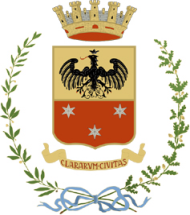      COMUNE  DI  CHIARI     Provincia di BresciaDPOP.IVAVia/PiazzaCAPComuneNominativo DPO IncaricatoLTA Srl1424331100Vicolo delle Palle, 2500186RomaDott. Luigi Recupero